Руководство пользователя. Интеграция с РЭМД. СЭМД "Медицинское заключение о допуске к выполнению работ на высоте, верхолазных работ, работ, связанных с подъемом на высоту, а также по обслуживанию подъемных сооружений"Версия от 24.01.2024 г.На 31 листахТермины и сокращенияТермины и сокращенияВведениеНастоящий документ представляет собой Руководство пользователя компонента "Медицинское заключение о допуске к выполнению работ на высоте, верхолазных работ, работ, связанных с подъемом на высоту, а также по обслуживанию подъемных сооружений" (далее – Компонент).СЭМД "Медицинское заключение о допуске к выполнению работ на высоте, верхолазных работ, работ, связанных с подъемом на высоту, а также по обслуживанию подъемных сооружений" включает данные о наличии или отсутствии противопоказаний к выполнению работ на высоте, верхолазных работ, работ, связанных с подъемом на высоту, а также по обслуживанию подъемных сооружений. СЭМД предназначен для передачи данных в реестр электронных медицинских документов (РЭМД).Формирование СЭМД. Интеграция с РЭМД. СЭМД "Медицинское заключение о допуске к выполнению работ на высоте, верхолазных работ, работ, связанных с подъемом на высоту, а также по обслуживанию подъемных сооружений"Структурированный электронный медицинский документ (СЭМД) "Медицинское заключение о допуске к выполнению работ на высоте, верхолазных работ, работ, связанных с подъемом на высоту, а также по обслуживанию подъемных сооружений" предназначен для обмена данными о проведенном освидетельствовании работников, готовящихся к выполнению или выполняющих работы на высоте, верхолазные работы, работы, связанные с подъемом на высоту, а также по обслуживанию подъемных сооружений.Информация о СЭМД "Медицинское заключение о допуске к выполнению работ на высоте, верхолазных работ, работ, связанных с подъемом на высоту, а также по обслуживанию подъемных сооружений" должна передаваться из медицинской информационной системы (МИС) в федеральный реестр электронных медицинских документов (РЭМД).Формирование СЭМД при закрытии карты медосмотраЧтобы сформировать СЭМД "Медицинское заключение о допуске к выполнению работ на высоте, верхолазных работ, работ, связанных с подъемом на высоту, а также по обслуживанию подъемных сооружений", выполните следующие действия:выберите пункт главного меню "Учет" → "Медосмотры" → "Карты медосмотров". Откроется форма для работы с картами медосмотров;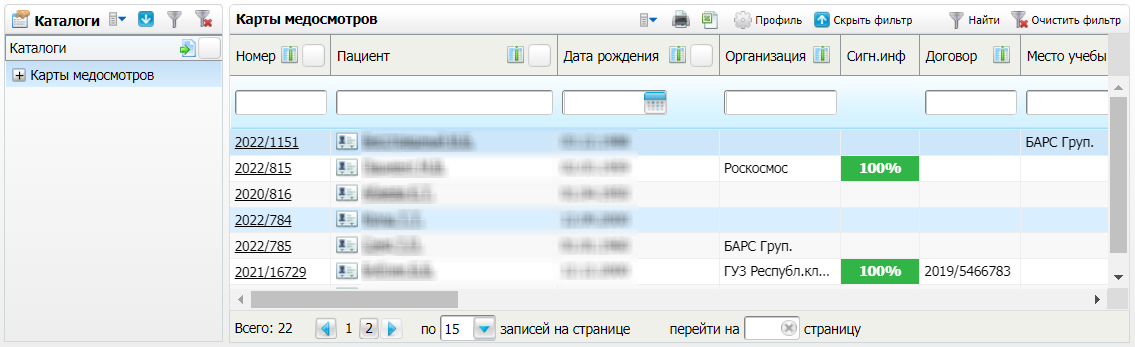 Рисунок 1 Список карт медосмотроввыберите в блоке "Карты медосмотров" карту медосмотра с типом "Периодический осмотр" или "Предварительный осмотр" и нажмите на её номер. Откроется окно выбранной карты медосмотра;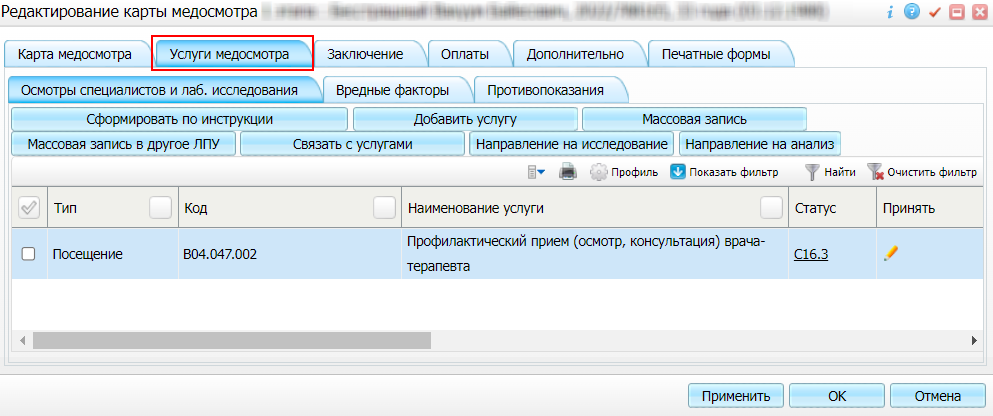 Рисунок 2 Карта медосмотра пациентаперейдите на вкладку "Услуги медосмотра" и окажите заключительную услугу медосмотра:нажмите на ссылку "Принять". Откроется окно оказания услуги;

  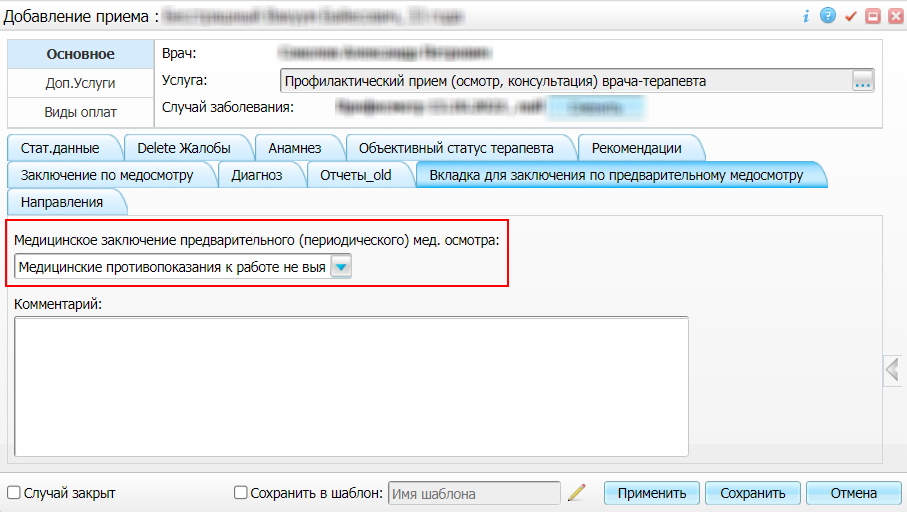 заполните все обязательные (выделенные цветом) поля в окне оказания услуги медосмотра. Для последующего формирования необходимо заполнение следующих полей:"Медицинское заключение предварительного (периодического) мед. осмотра" – медицинское заключение об отсутствии или выявлении противопоказаний к работе по результатам проведенного медосмотра;нажмите на кнопку "Сохранить" для сохранения данных оказанной услуги и возврата к карте медосмотра;перейдите на вкладку "Заключение" → "Состояние здоровья" и укажите в поле "Группа здоровья" присваиваемую пациенту группу здоровья;выполните закрытие карты медосмотра, заполнив следующие поля:"Причина закрытия" – укажите причину закрытия карты медосмотра;"по" – укажите дату закрытия карты медосмотра. По умолчанию указывается текущая дата;"ФИО врача, закрывшего карту" – укажите ФИО врача, закрывающего карту медосмотра. По умолчанию указывается текущий пользователь;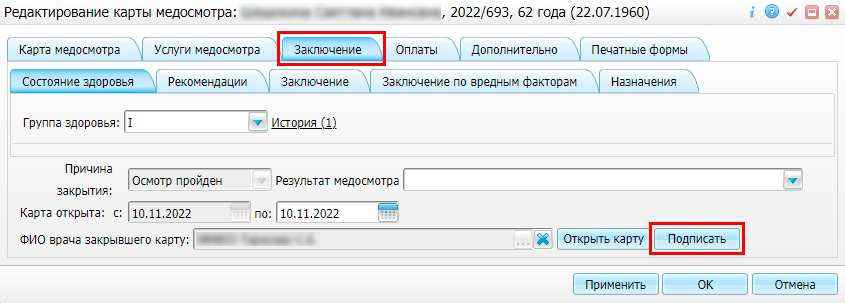 Рисунок 3 Закрытие карты медосмотранажмите на кнопку "Закрыть карту". Отобразится сообщение "Вы действительно хотите закрыть данную карту медосмотра?";подтвердите закрытие карты медосмотра, нажав на кнопку "ОК";нажмите на кнопку "Подписать". Откроется окно "Документы", предназначенное для работы с электронными медицинскими документами по выбранной карте медосмотра;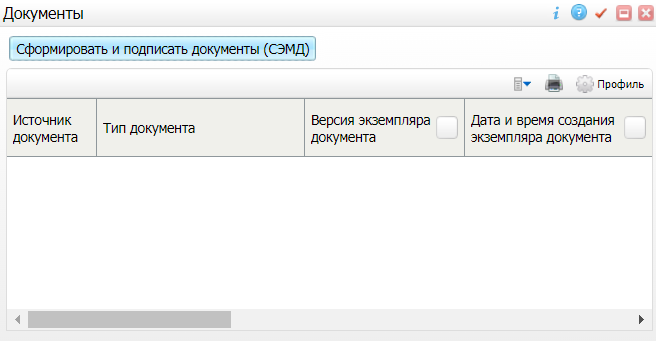 Рисунок 4 Окно для работы с электронными медицинскими документаминажмите на кнопку "Сформировать и подписать документы (СЭМД)". При нажатии на кнопку выполняется ряд проверок:проверяется, заполнены ли все необходимые для формирования СЭМД поля. Если какое-либо из требуемых для СЭМД полей не заполнено, то выдается соответствующее системное сообщение;проверяется, разрешено ли создание новой версии СЭМД, если уже существует сформированная ранее версия СЭМД. В зависимости от применяемых в Системе настроек возможны следующие варианты:если создание новой версии СЭМД запрещено, то выдается системное сообщение вида: "Формирование новой версии запрещено";если настроено предупреждение перед созданием новой версии СЭМД, то выдается системное предупреждение с возможностью выбора пользователем: создавать далее новую версию или нет;если создание новой версии СЭМД запрещено в случае, если предыдущая версия подписана не всеми участниками подписания, то выдается системное сообщение вида: "Предыдущая версия документа подписана не всеми участниками, формирование новой версии запрещено";если создание новой версии СЭМД разрешено, то открывается окно подписания формируемого электронного медицинского документа;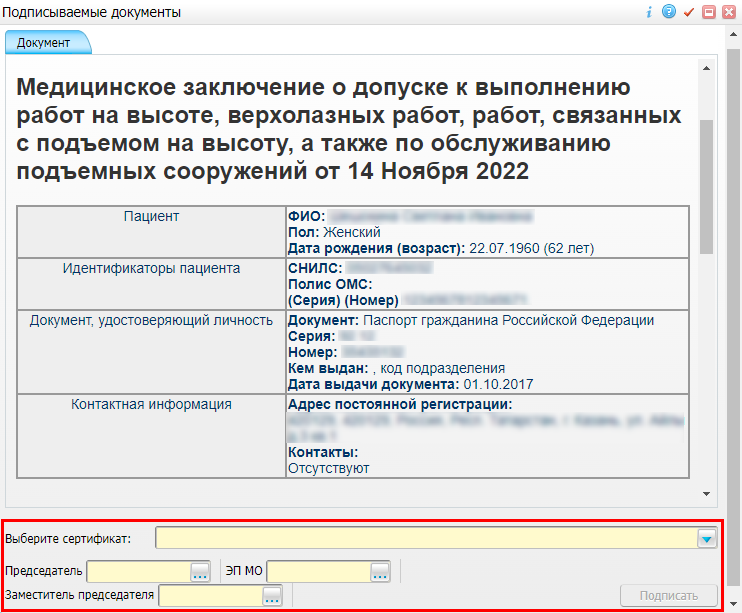 Рисунок 5 Окно подписания электронного медицинского документаукажите сертификат ЭП автора документа, выбрав его в выпадающем списке "Выберите сертификат";укажите других участников подписания документа:"Председатель" – указывается сотрудник МО, являющийся председателем комиссии;"ЭП МО" – указывается сотрудник МО, ответственный за подписание документов ЭП МО. Поле "ЭП МО" не отображается, если в Системе настроено автоматическое подписание документов ЭП МО;"Заместитель председателя" – указывается сотрудник МО, являющийся заместителем председателя комиссии;нажмите на кнопку "Подписать". Произойдет формирование СЭМД "Медицинское заключение о допуске к выполнению работ на высоте, верхолазных работ, работ, связанных с подъемом на высоту, а также по обслуживанию подъемных сооружений". Сформированный документ отобразится в окне "Документы".Формирование СЭМД на основании закрытой карты медосмотраЧтобы сформировать СЭМД "Медицинское заключение о допуске к выполнению работ на высоте, верхолазных работ, работ, связанных с подъемом на высоту, а также по обслуживанию подъемных сооружений", выполните следующие действия:выберите пункт главного меню "Учет" → "Медосмотры" → "Архив карт медосмотра". Откроется архив карт медосмотра;
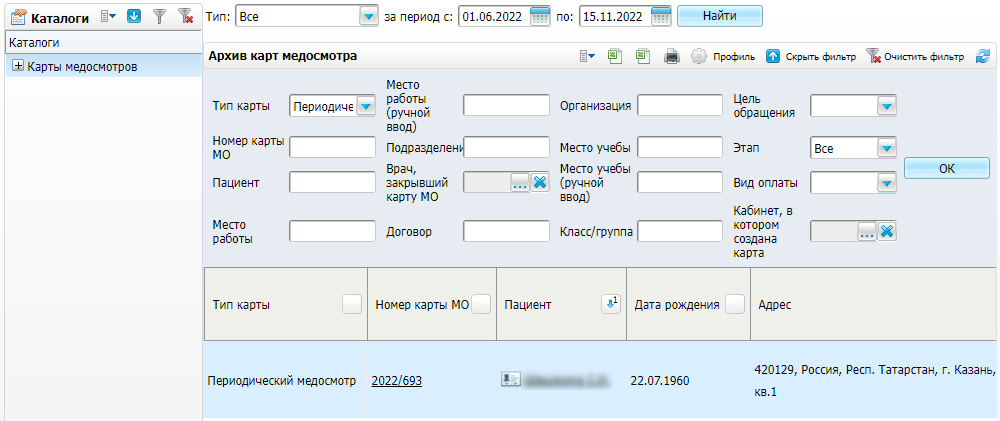 найдите карту медосмотра пациента с типом "Периодический медосмотр" или "Предварительный медосмотр", используя панель фильтрации;нажмите на номер найденной карты медосмотра. Откроется окно редактирования выбранной карты медосмотра;Рисунок 6 Окно редактирования карты медосмотраперейдите на вкладку "Заключение" и нажмите на кнопку "Подписать". Откроется окно "Документы", в котором отображаются все сформированные электронные медицинские документы по выбранной карте медосмотра;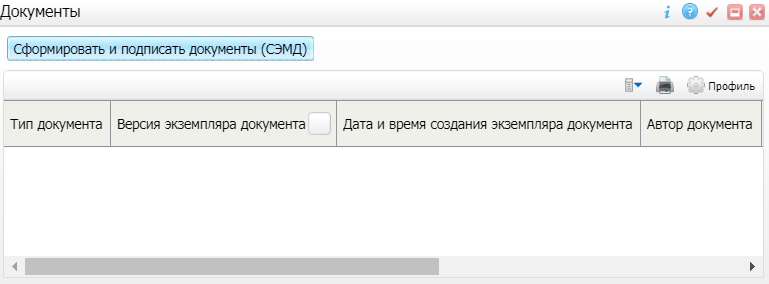 Рисунок 7 Список электронных медицинских документовнажмите на кнопку "Сформировать и подписать документы (СЭМД)". Откроется окно формирования и подписания электронного документа;Рисунок 8 Окно подписания электронного медицинского документаукажите сертификат ЭП автора документа в поле "Выберите сертификат";укажите других участников подписания документа:"Председатель" – указывается сотрудник МО, являющийся председателем комиссии;"ЭП МО" – указывается сотрудник МО, ответственный за подписание документов ЭП МО. Поле "ЭП МО" не отображается, если в Системе настроено автоматическое подписание документов ЭП МО;"Заместитель председателя" – указывается сотрудник МО, являющийся заместителем председателя комиссии;нажмите на кнопку "Подписать". Произойдет формирование СЭМД "Медицинское заключение о допуске к выполнению работ на высоте, верхолазных работ, работ, связанных с подъемом на высоту, а также по обслуживанию подъемных сооружений" и сформированный документ отобразится в окне "Документы".Подписание СЭМД другими участниками. Интеграция с РЭМД. СЭМД "Медицинское заключение о допуске к выполнению работ на высоте, верхолазных работ, работ, связанных с подъемом на высоту, а также по обслуживанию подъемных сооружений"Если помимо автора СЭМД "Медицинское заключение о допуске к выполнению работ на высоте, верхолазных работ, работ, связанных с подъемом на высоту, а также по обслуживанию подъемных сооружений" должен быть подписан и другими сотрудниками МО, предусмотренными настройками документа, то в таком случае эти сотрудники должны войти в Систему и выполнить подписание или отказ в подписании документа. До тех пор, пока электронный медицинский документ не будет подписан всеми необходимыми ЭП, его невозможно отправить в РЭМД.Подписание или отказ в подписании одного документаЧтобы подписать или отказать в подписании электронного медицинского документа, выполните следующие действия:выберите пункт главного меню "Отчеты" → "РЭМД" → "Отчеты на подпись". Откроется форма "Документы для подписи";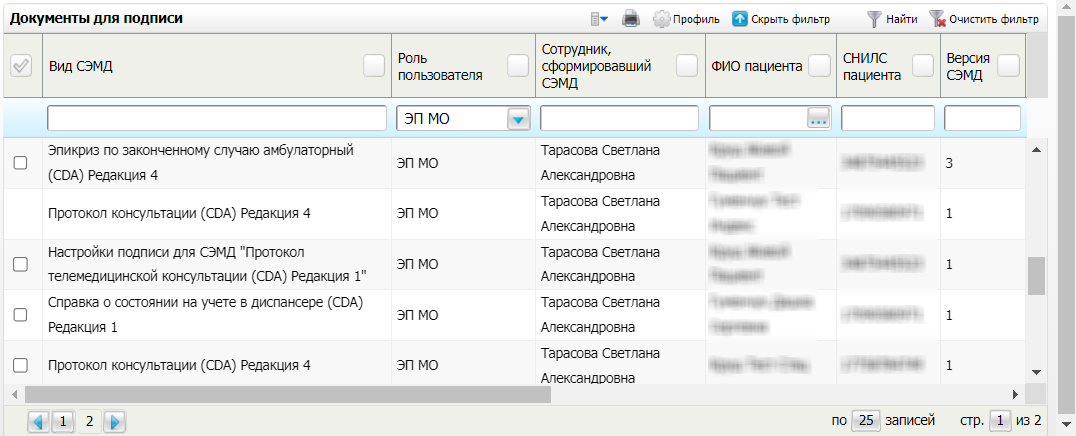 Рисунок 9 Форма для работы с электронными медицинскими документами для участников подписаниявыберите на панели фильтрации наличие подписи СЭМД "Не подписан пользователем". При этом отобразятся все неподписанные документы, которые должен подписать текущий пользователь;выберите в списке требуемый документ и воспользуйтесь пунктом контекстного меню "Подписать". Откроется окно "Информация о документе" для подписи выбранного документа;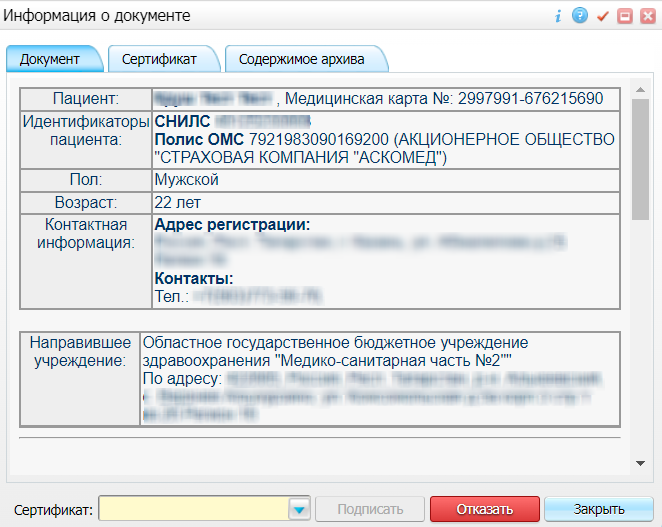 Рисунок 10 Окно подписания электронного медицинского документавыполните одно из следующих действий:для отказа в подписании выбранного документа нажмите на кнопку "Отказать". В списке документов для подписания в столбце "Наличие подписи СЭМД" у такого документа отобразится значение "В подписи отказано";для подписания выбранного документа укажите в поле "Сертификат" сертификат ЭП сотрудника и нажмите на кнопку "Подписать". В списке документов для подписания в столбце "Наличие подписи СЭМД" у такого документа отобразится значение "Подписан пользователем".Отказ в подписании одного документа с указанием причины отказаЧтобы отказать в подписании электронного медицинского документа с указанием причины отказа, выполните следующие действия:выберите пункт главного меню "Отчеты" → "РЭМД" → "Отчеты на подпись". Откроется форма "Документы для подписи";Рисунок 11 Форма для работы с электронными медицинскими документами для участников подписаниявыберите на панели фильтрации наличие подписи СЭМД "Не подписан пользователем". При этом отобразятся все неподписанные документы, которые должен подписать текущий пользователь;выберите в списке требуемый документ и воспользуйтесь пунктом контекстного меню "Отказать в подписании". Откроется окно для отказа в подписании документа;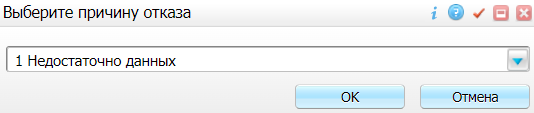 Рисунок 12 Окно отказа в подписании документавыберите в выпадающем списке причину отказа в подписании документа;нажмите на кнопку "ОК". В списке документов для подписания в столбце "Наличие подписи СЭМД" у документа отобразится значение "В подписи отказано", а также указанная пользователем причина отказа.Массовое подписание или отказ в подписании документовЧтобы выполнить массовое подписание или отказ в подписании электронных медицинских документов, выполните следующие действия:выберите пункт главного меню "Отчеты" → "РЭМД" → "Отчеты на подпись". Откроется окно "Документы на подпись";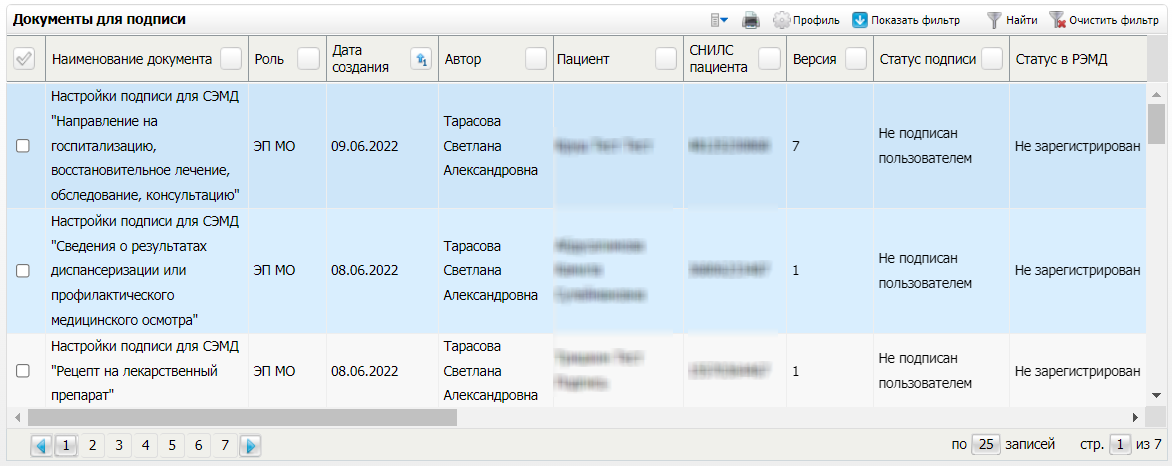 Рисунок 13 Форма для работы с электронными медицинскими документами для участников подписаниявыберите на панели фильтрации наличие подписи СЭМД "Не подписан пользователем". При этом отобразятся все неподписанные документы, которые должен подписать текущий пользователь;выберите в списке требуемые документы, установив соответствующие им флажки в первом столбце списка. Одновременно могут быть выбраны документы, требующие подписания одной ролью;воспользуйтесь пунктом контекстного меню "Подписать отмеченные". Откроется окно "Подпись документов" для подписи выбранных документов;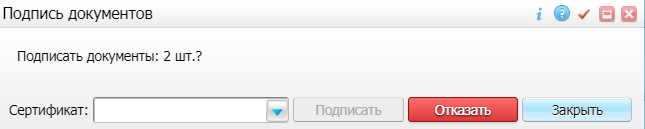 Рисунок 14 Окно подписания электронных медицинских документоввыполните одно из следующих действий:для отказа в подписании выбранных документов нажмите на кнопку "Отказать". В списке документов для подписания в столбце "Наличие подписи СЭМД" у таких документов отобразится значение "В подписи отказано";для подписания выбранных документов укажите в поле "Сертификат" сертификат ЭП сотрудника и нажмите на кнопку "Подписать". В списке документов для подписания в столбце "Наличие подписи СЭМД" у таких документов отобразится значение "Подписан пользователем".Отправка СЭМД в РЭМД. Интеграция с РЭМД. СЭМД "Медицинское заключение о допуске к выполнению работ на высоте, верхолазных работ, работ, связанных с подъемом на высоту, а также по обслуживанию подъемных сооружений"После того как документ "Медицинское заключение о допуске к выполнению работ на высоте, верхолазных работ, работ, связанных с подъемом на высоту, а также по обслуживанию подъемных сооружений" будет подписан всеми участниками подписания и ЭП МО, его можно отправить в РЭМД.Отправка СЭМД на регистрацию в РЭМД автором документаЧтобы отправить СЭМД "Медицинское заключение о допуске к выполнению работ на высоте, верхолазных работ, работ, связанных с подъемом на высоту, а также по обслуживанию подъемных сооружений" в РЭМД, выполните следующие действия:выберите пункт главного меню "Учет" → "Медосмотры" → Архив карт медосмотра". Откроется архив карт медосмотра;

найдите карту медосмотра пациента с типом "Периодический медосмотр" или "Предварительный медосмотр", используя панель фильтрации;нажмите на номер найденной карты медосмотра. Откроется окно редактирования выбранной карты медосмотра;Рисунок 15 Окно редактирования карты медосмотраперейдите на вкладку "Заключение" и нажмите на кнопку "Подписать". Откроется окно "Документы", в котором отображаются все сформированные электронные медицинские документы по выбранной карте медосмотра;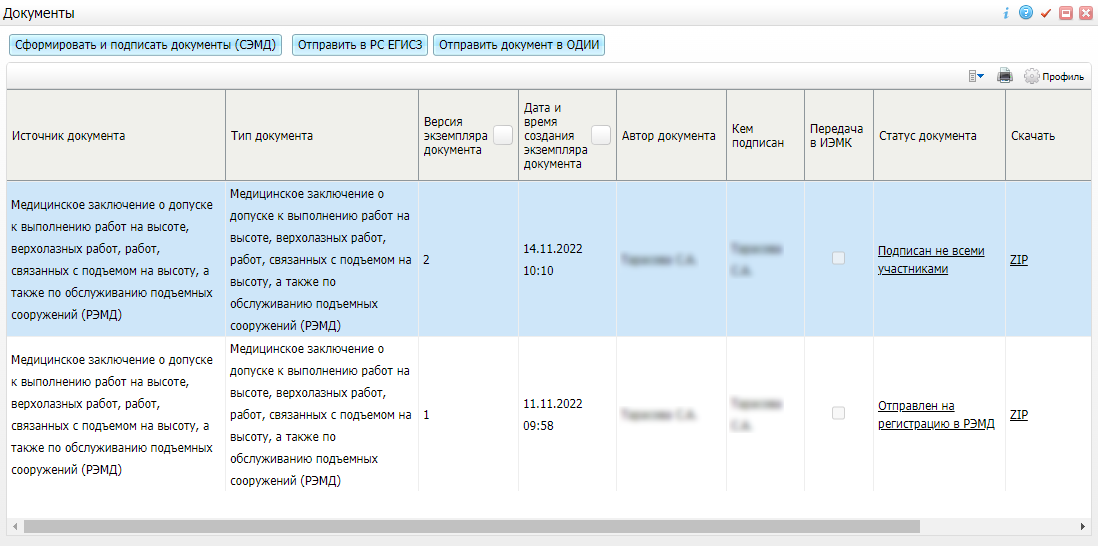 выберите сформированный и подписанный всеми участниками документ "Медицинское заключение о допуске к выполнению работ на высоте, верхолазных работ, работ, связанных с подъемом на высоту, а также по обслуживанию подъемных сооружений";воспользуйтесь пунктом контекстного меню "Зарегистрировать в РЭМД". В столбце "Статус документа" отобразится значение "Отправлен на регистрацию в РЭМД".если для документа настроено подписание не только автором, но и другими участниками подписания, и документ подписан не всеми участниками, то отображается соответствующее предупреждающее сообщение. В данном случае дождитесь подписания документа всеми участниками подписания и повторите отправку документа;

       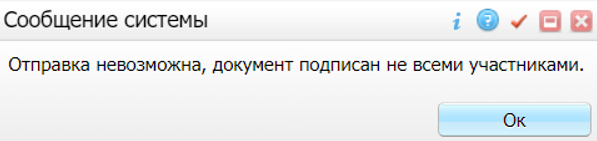 если в Системе настроено ручное подписание ЭП МО и документ не подписан ЭП МО, то отображается соответствующее предупреждающее сообщение. В этом случае необходимо дождаться подписания документа сотрудником, обладающим правом подписания от лица МО;

   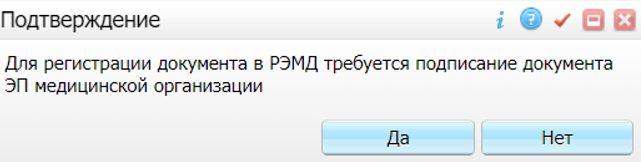 если все проверки пройдены, то отображается сообщение об успешной отправке документа в РЭМД.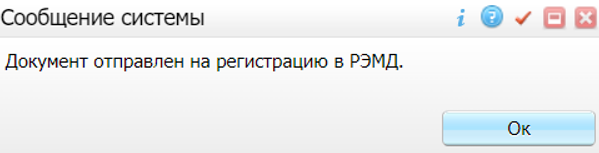 Рисунок 16 Сообщение об успешной отправке документа на регистрацию в РЭМДПосле того как документ успешно отправлен на регистрацию в РЭМД, ему присваивается статус "Отправлен на регистрацию в РЭМД". Ответ от РЭМД о регистрации документа поступает не сразу. Поступление ответа от РЭМД и его обработка Системой осуществляется в фоновом режиме. Результат регистрации СЭМД выводится в столбце "Статус документа" (см. "Отслеживание ответа от РЭМД о регистрации СЭМД").Отправка СЭМД на регистрацию в РЭМД участником подписанияОтправить подписанный электронный медицинский документ на регистрацию в РЭМД может также и участник подписания документа, например, сотрудник, подписывающий документы ЭП МО.Чтобы отправить подписанный СЭМД "Медицинское заключение о допуске к выполнению работ на высоте, верхолазных работ, работ, связанных с подъемом на высоту, а также по обслуживанию подъемных сооружений" на регистрацию в РЭМД, выполните следующие действия:выберите пункт главного меню "Отчеты" → "Отчеты на подпись". Отобразится форма для работы с электронными медицинскими документами для участников подписания;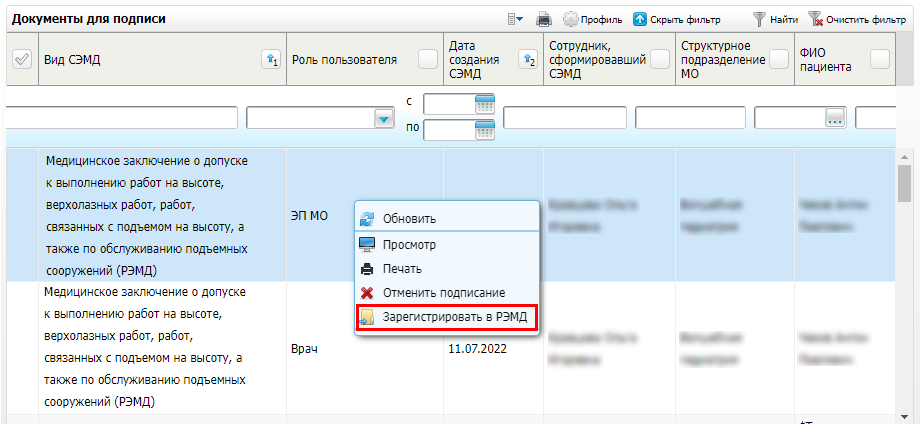 Рисунок 17 Форма для работы с электронными медицинскими документами для участников подписаниявыберите в списке документ "Медицинское заключение о допуске к выполнению работ на высоте, верхолазных работ, работ, связанных с подъемом на высоту, а также по обслуживанию подъемных сооружений", находящийся в статусе подписания "Подписан пользователем" и статусе в РЭМД "Не зарегистрирован";вызовите контекстное меню и выберите пункт "Зарегистрировать в РЭМД". Перед отправкой выбранного документа на регистрацию в РЭМД Система осуществляет ряд проверок:если для документа настроено подписание не только автором, но и другими участниками подписания, и документ подписан не всеми участниками, то отображается соответствующее предупреждающее сообщение. В данном случае дождитесь подписания документа всеми участниками подписания и повторите отправку документа;

   если в Системе настроено ручное подписание ЭП МО и документ не подписан ЭП МО, то отображается соответствующее предупреждающее сообщение. В этом случае необходимо дождаться подписания документа сотрудником, обладающим правом подписания от лица МО;

     если все проверки пройдены, то отображается сообщение об успешной отправке документа в РЭМД.Рисунок 18 Сообщение об успешной отправке документа на регистрацию в РЭМДПосле того как документ успешно отправлен на регистрацию в РЭМД, ему присваивается статус "Отправлен на регистрацию в РЭМД". Ответ от РЭМД о регистрации документа поступает не сразу. Поступление ответа от РЭМД и его обработка Системой осуществляется в фоновом режиме. Результат регистрации СЭМД выводится в столбце "Статус в РЭМД" (см. "Отслеживание ответа от РЭМД о регистрации СЭМД").Автоматическая отправка СЭМД на регистрацию в РЭМДВ Системе возможен вариант автоматической отправки подписанных документов на регистрацию в РЭМД, когда пользователь только подписывает документы, а отправка подписанных документов осуществляется в фоновом режиме.Для корректной автоматической отправки документ должен содержать все необходимые подписи участников подписания, предусмотренные настройками документа. Далее документ проверяется на отсутствие статуса регистрации "Зарегистрирован в РЭМД" и помещается в очередь на отправку. Согласно временному интервалу, установленному в пользовательском задании, документы направляются на регистрацию в РЭМД.Отслеживание ответа от РЭМД о регистрации СЭМДОтвет от РЭМД о регистрации документа поступает не сразу. Поступление ответа от РЭМД и его обработка Системой осуществляется в фоновом режиме. Результат регистрации СЭМД выводится в столбце "Статус документа"/ "Статус в РЭМД".Таблица 1 Значения столбца "Статус документа"СоставилиСогласованоУТВЕРЖДАЮУТВЕРЖДАЮДолжность, компания ЗаказчикаДолжность, компания Исполнителя
_________________ И.О. Фамилия«_____»_______________2024 г.
_________________ И.О. Фамилия«_____»_______________2024 г.Термин, сокращениеОпределениеЛПУЛечебно-профилактическое учреждениеМИС, СистемаМедицинская информационная система "БАРС.Здравоохранение-МИС"МОМедицинская организацияРЭМДРеестр электронных медицинских документовСЭМДСтруктурированный электронный медицинский документЭПЭлектронная подписьПримечание – Текущий документ описывает только функциональность СЭМД "Медицинское заключение о допуске к выполнению работ на высоте, верхолазных работ, работ, связанных с подъемом на высоту, а также по обслуживанию подъемных сооружений". Функциональность самих медосмотров, включая добавление и заполнение карты медосмотра, описана в руководстве пользователя модуля "Медосмотры".Примечание – Если у подписывающего сотрудника в атрибутах сертификата ЭП присутствует ОГРН МО, то происходит одновременное подписание документа ролью "ЭП МО" тем же сертификатом ЭП.Примечание – Прежде чем отправить сформированный СЭМД "Медицинское заключение о допуске к выполнению работ на высоте, верхолазных работ, работ, связанных с подъемом на высоту, а также по обслуживанию подъемных сооружений" на регистрацию в РЭМД, необходимо дождаться его подписания другими участниками.Примечание – Прежде чем отправить сформированный СЭМД "Медицинское заключение о допуске к выполнению работ на высоте, верхолазных работ, работ, связанных с подъемом на высоту, а также по обслуживанию подъемных сооружений", необходимо дождаться его подписания другими участниками, а также лицом, подписывающим документы ЭП МО, в случае, если автор документа таким правом не обладает.Примечание – Роли сотрудников, необходимые для подписания электронных медицинских документов с последующей передачей в РЭМД, определяются согласно справочнику НСИ 1.2.643.5.1.13.13.99.2.42 "РЭМД. Правила подписи электронных медицинских документов".Примечание – Если у подписывающего сотрудника в атрибутах сертификата ЭП присутствует ОГРН МО, то происходит одновременное подписание документа ролью "ЭП МО" тем же сертификатом ЭП.Примечание – Если у подписывающего сотрудника в атрибутах сертификата ЭП присутствует ОГРН МО, то происходит одновременное подписание документов ролью "ЭП МО" тем же сертификатом ЭП.Примечание – Если документ подписан не всеми участниками подписания, то при попытке отправить этот документ в РЭМД будет выдано соответствующее предупреждающее сообщение и отправка документа не произойдет.Примечание – После того как РЭМД обработает полученный документ и пришлет ответ, соответствующая информация отобразится в столбце "Статус документа".ЗначениеОписаниеОтправлен на регистрациюЗапрос на регистрацию СЭМД направлен в РЭМД, но ответ от РЭМД пока не пришелОтказано в регистрацииОт РЭМД поступил асинхронный ответ, содержащий информацию об ошибках, найденных в процессе проверки СЭМД. Выявленные ошибки отображаются в столбце "Статус передачи"Зарегистрирован в РЭМДОт РЭМД поступил асинхронный ответ об успешной регистрации СЭМД[пусто]Запрос на регистрацию СЭМД не отправлен в РЭМДПримечание – РЭМД возвращает ошибки согласно справочнику НСИ 1.2.643.5.1.13.13.99.2.305 "РЭМД. Классификатор кодов сообщений".Наименование организации, предприятияДолжность исполнителяФамилия, имя, отчествоПодписьДатаНаименование организации, предприятияДолжность исполнителяФамилия, имя, отчествоПодписьДатаЛист регистрации измененийЛист регистрации измененийЛист регистрации измененийЛист регистрации измененийЛист регистрации измененийЛист регистрации измененийЛист регистрации измененийЛист регистрации измененийЛист регистрации измененийЛист регистрации измененийИзм.Номера листов (страниц)Номера листов (страниц)Номера листов (страниц)Номера листов (страниц)Всего
листов (страниц) в доку-
ментеНомер доку-
ментаВходящий номер сопроводи-
тельного документа и датаПод-
письДатаИзм.изменен-
ныхзаменен-
ныхновыханнулиро-
ванныхВсего
листов (страниц) в доку-
ментеНомер доку-
ментаВходящий номер сопроводи-
тельного документа и датаПод-
письДата